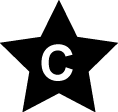 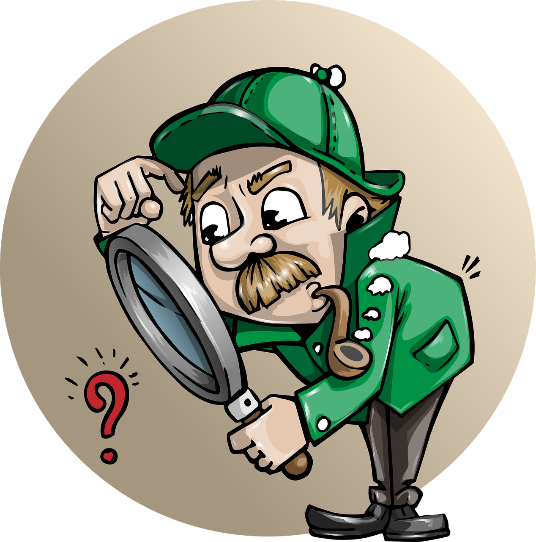 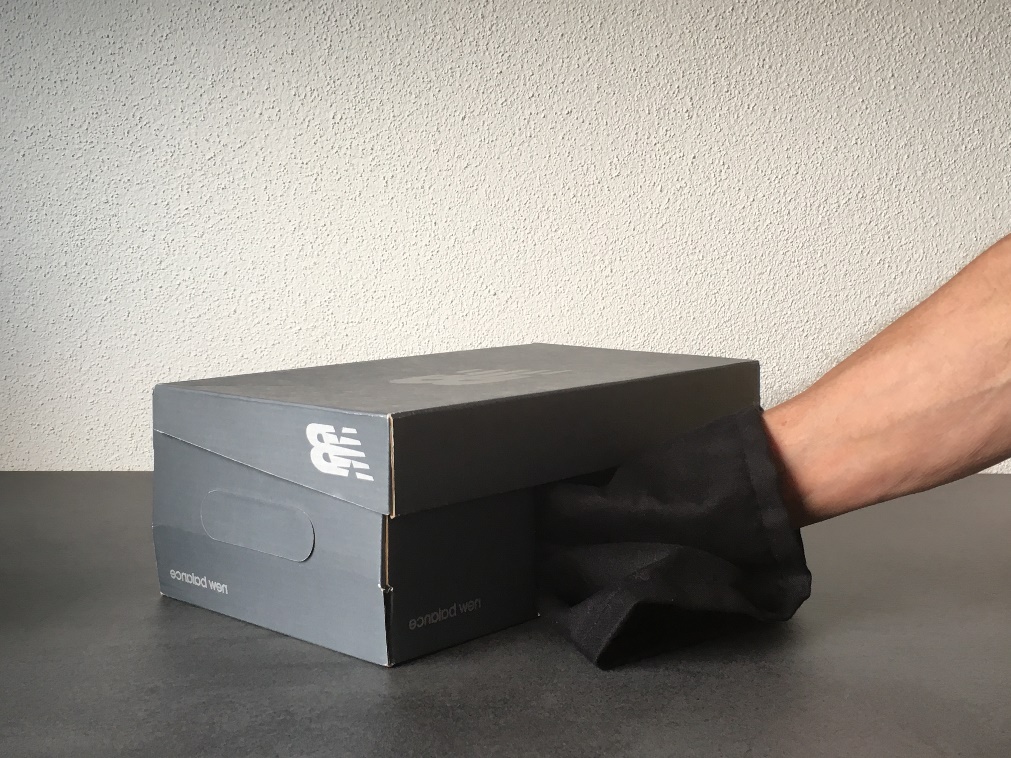 Aufgabe 1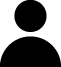 Gehen Sie zu den einzelnen aufgebauten „Fühlboxen“ (Kisten).Ertasten Sie den Inhalt.Beschreiben Sie was Sie fühlen. Formulieren Sie ganze Sätze.Kiste 1: ________________________________________________________ ________________________________________________________Kiste 2:_________________________________________________________________________________________________________________Kiste 3:_________________________________________________________________________________________________________________Kiste 4:_________________________________________________________________________________________________________________Kiste 5:_________________________________________________________________________________________________________________Aufgabe 2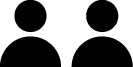 Tauschen Sie ihre Erfahrungen mit Ihrer Teampartnerin oder Ihrem Teampartner aus.Ordnen Sie dem Gefühlten den Untergrund zu.Verwenden Sie hierfür die vorbereiteten Karten mit der 
Lösung.Gehen Sie mit den Lösungskarten zu den einzelnen „Fühlboxen“ und entscheiden, welcher Untergrund enthalten ist.Kontrollieren Sie sich anschließend selbst, indem Sie den Kartondeckel umdrehen.Aufgabe 3Informieren Sie sich anhand des Informationstext zu den einzelnen Untergründen. Aufgabe 3 und 4 für die offene Lernzeit geeignetLesen Sie den Text.Markieren Sie die Wörter, die Sie nicht kennen.Klären Sie diese Wörter mit Hilfe der bereitgestellten Fachbücher oder mit dem Internet auf Ihrem Tablet.Informationstext zu den Untergründen:Karton ist ein dickeres Papier. Man kann ihn leicht zerreißen und er wiegt fast nichts. Er ist stark saugfähig. Er besteht meist aus Fasern pflanzlicher Herstellung.Tapeten können aus unterschiedlichen Materialien wie Glas-, Kunststoff-, und Textilfasern sowie aus Papier bestehen. Somit können Tapeten unterschiedlich schwer sein. Sie saugen unterschiedlich stark Wasser. Es gibt glatte und raue Tapeten. Nach der europäischen Norm für Wandbekleidungen in Rollen, der DIN EN 235, werden fertige Wandbekleidungen und überstreichbare Wandbekleidungen unterschieden.Holz und Holzwerkstoffe gehören zu den wichtigsten Baustoffen, die wir kennen. Holz und Holzwerkstoffe (?) bieten ebenfalls einen saugfähigen Untergrund. Sie können sich rau und glatt anfühlen. Sie können unterschiedlich schwer sein. Man kann sie mit dem Messer einritzen, dadurch wird die Oberfläche verletzt.
Aus Holz und Holzwerkstoffen werden Fenster, Möbel, Türen und Treppen gefertigt. Es ist nicht zu schwer und trotzdem stabil.Metalle sind wegen ihrer hohen Festigkeit ein beliebter Werkstoff für viele Arten von Bauteilen und Untergründen, wie zum Beispiel Eingangstore, Garagentore, Geländer und Autos. Die Oberfläche ist eher glatt. Beim Anfassen eines unbeschichteten Metalls bekommt man fettige Finger. Es ist ein sehr stabiler Untergrund. Metall ist schwer und fühlt sich kalt an.Aufgabe 4:Benennen Sie mit Ihrer Teampartnerin oder Ihrem Teampartner Vor- und Nachteile der Untergründe. Vervollständigen Sie die Tabelle mit Hilfe des Informationstextes.Hinweis: Benutzen Sie die bereitgestellten Materialen zum praktischen Ausprobieren.SelbstreflexionAufgabe 1Gehen Sie zu den einzelnen aufgebauten „Fühlboxen“ (Kisten). Ertasten Sie den Inhalt.Beschreiben Sie was Sie fühlen. Formulieren Sie ganze Sätze.Kiste 1:  	MetallBsp.: 	Das Material ist schwer.Kiste 2: 	HolzKiste 3: 	TapeteKiste 4: 	KartonKiste 5: 	?Aufgabe 4:Benennen Sie mit Ihrer Teampartnerin oder Ihrem Teampartner Vor- und Nachteile der Untergründe. Vervollständigen Sie die Tabelle mit Hilfe des Informationstextes.Hinweis: Benutzen Sie die bereitgestellten Materialen zum praktischen Ausprobieren. Materialien/KompetenzUntergründe erkennenFarbtechnikF03.01.01.01Teilkompetenz:Ich kann durch Fühlen Untergründe erkennen und unterscheiden.Ich kann Vor- und Nachteile von Untergründen nennen.Ich kann mit dem vorhandenen Material sorgfältig umgehen. (Verantwortungsbewusstsein LFS1)VorteileNachteileKartonTapeteHolz MetallReflexionsfragentrifft zu trifft eher zu trifft eher nicht zu trifft nicht zu Ich kann durch Fühlen Untergründe erkennen und unterscheiden.Ich kann Vor- und Nachteile von Untergründen nennen.Ich kann mit dem vorhandenen Material sorgfältig umgehen. (Verantwortungsbewusstsein LFS1)Wie zufrieden bin ich auf einer Skala von 1 (gar nicht) bis 10 (sehr) mit meiner neuen Kompetenz? Kreisen Sie ein.1  2  3  4  5  6  7  8  9  101  2  3  4  5  6  7  8  9  101  2  3  4  5  6  7  8  9  101  2  3  4  5  6  7  8  9  10Ich habe …Ich habe …meinen Lernschritt im Ordner eingeheftet.meinen Lernschritt im Ordner eingeheftet.den Arbeitsauftrag erledigt und das entsprechende Feld in der Lernwegeliste markiert.den Arbeitsauftrag erledigt und das entsprechende Feld in der Lernwegeliste markiert.Materialien/KompetenzUntergründe erkennenFarbtechnikF03.01.01.01VorteileNachteileKartonTapeteHolz Metall